Нетрадиционное рисование ватными палочками в первой младшей группе « Дерево с листочками»Образовательная область: «Художественно-эстетическое развитие»Нетрадиционная техника: рисование ватными палочками.Цель: Познакомить детей с нетрадиционной техникой - рисование ватными палочками.Образовательная задача:- учить использовать в работе нетрадиционную технику- рисование ватными палочками; - развивать видение художественного образа; - формировать чувство композиции;- закреплять знание цветов; - учить детей рассуждать.Развивающая задача: - развивать интерес к нетрадиционному изображению на бумаге; - развивать мелкую моторику рук посредством печатания палочкой;- развивать внимание и память.Воспитательная задача: - воспитывать чувство удовлетворенности результатами труда; - воспитывать аккуратность и самостоятельность в работе.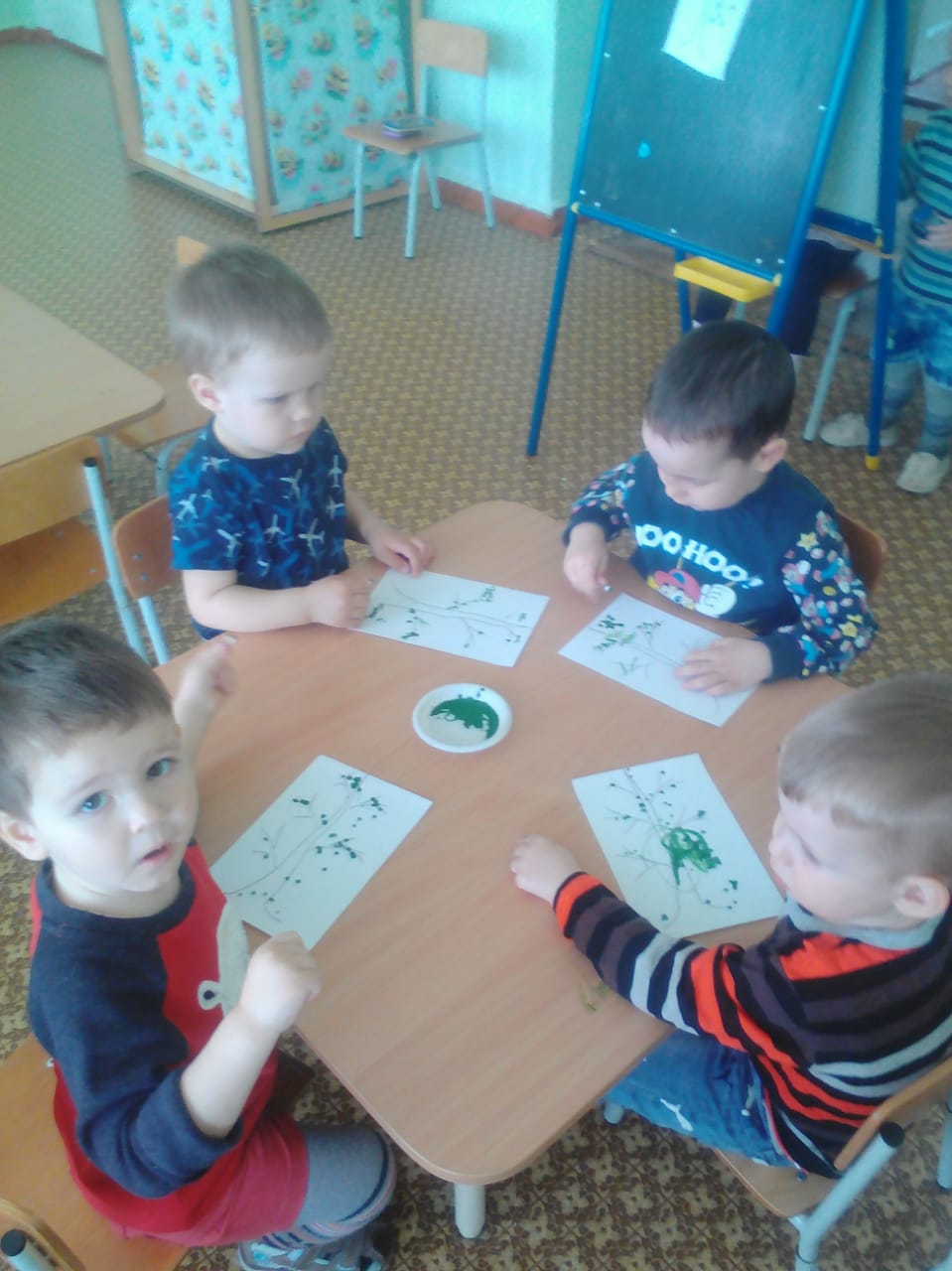 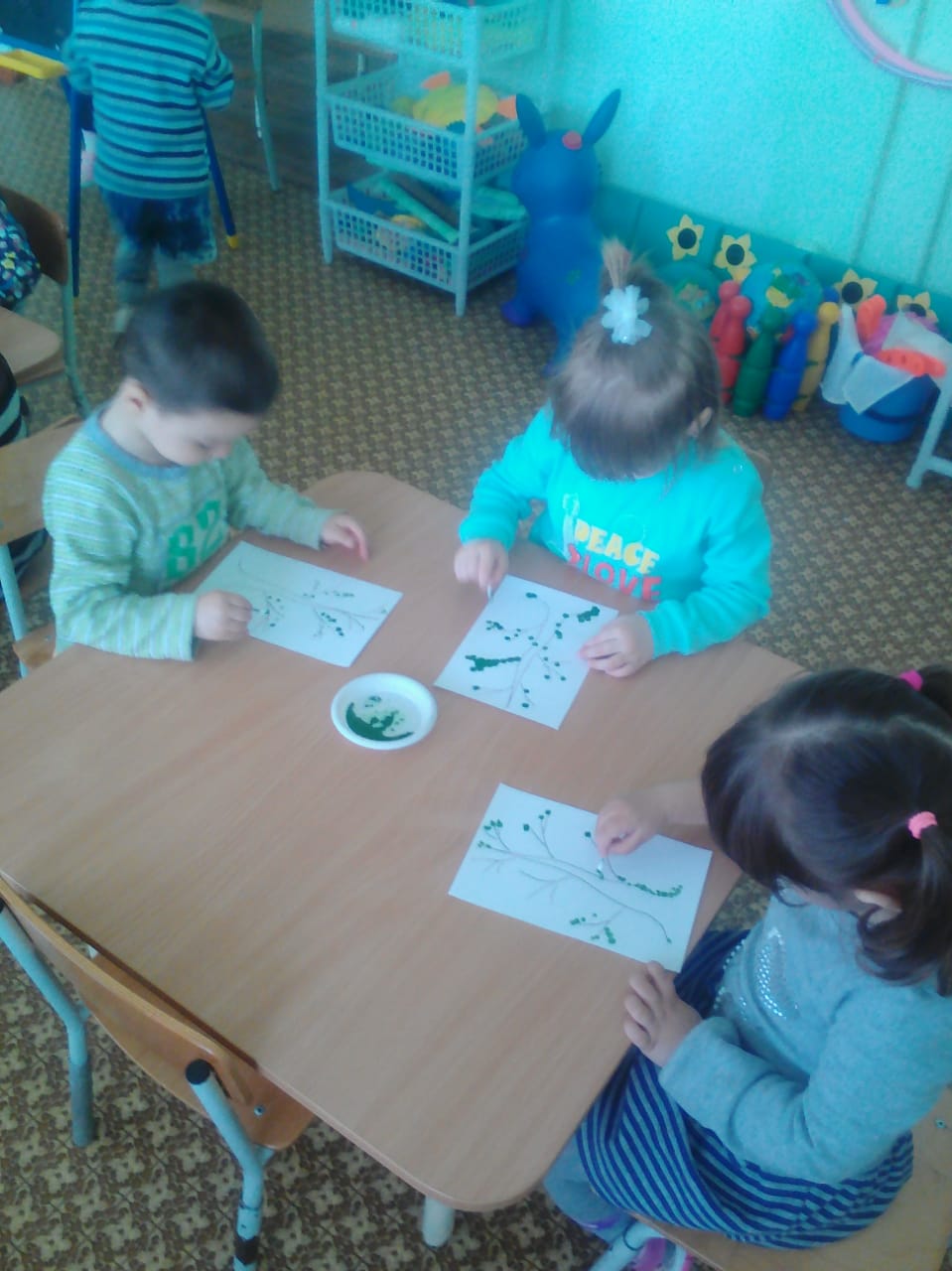 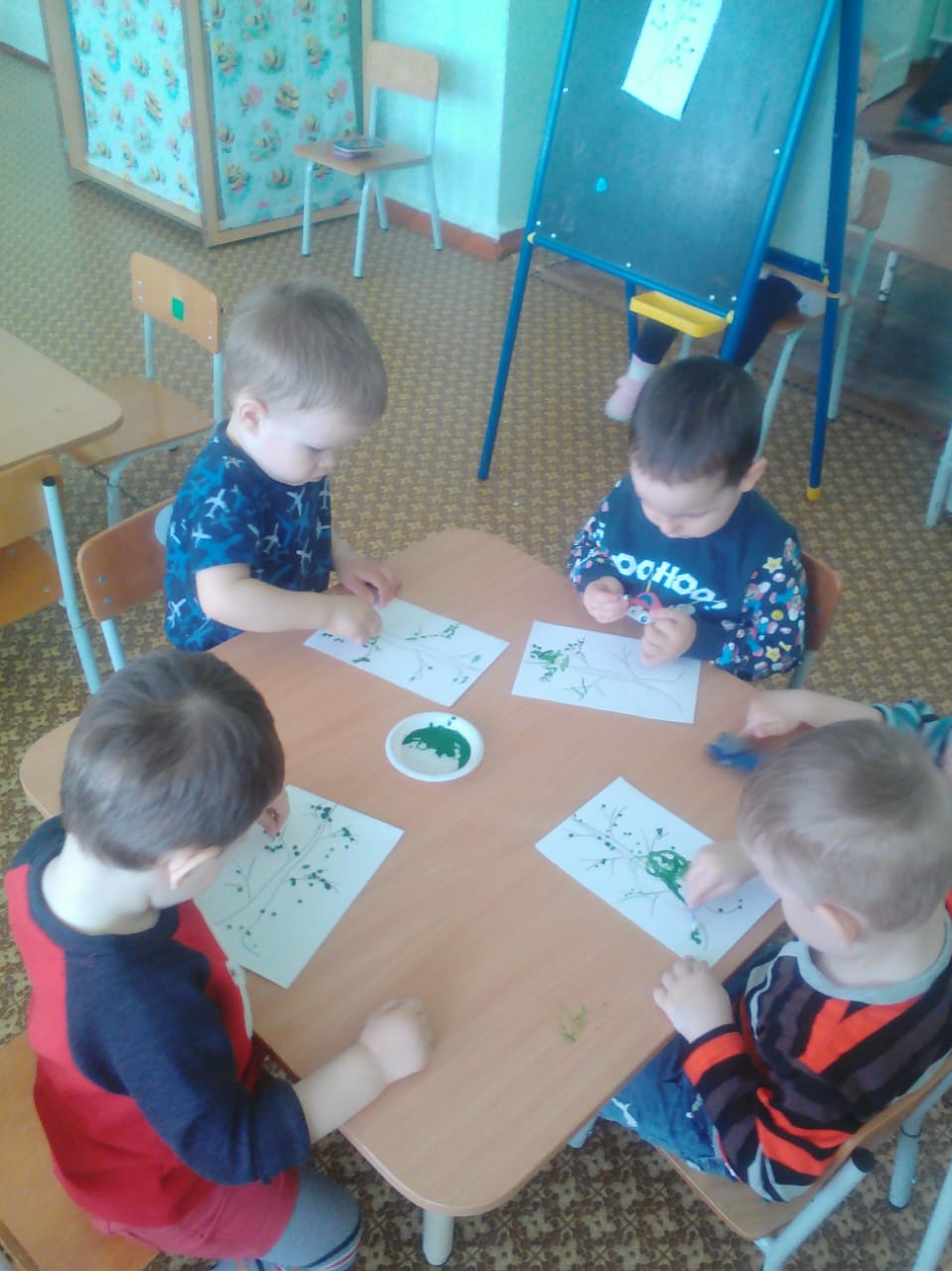 